CRNA GORA-REPUBLIKA ITALIJANAUČNA I TEHNOLOŠKA SARADNJAKONKURS ZA ZAJEDNIČKE ISTRAŽIVAČKE PROJEKTE 2022-2024Rok za prijavljivanje: 14. februar 2022. godine, h 12:00 C.E.S.T.Na osnovu Sporazuma o bilateralnoj naučnoj i tehnološkoj saradnji između Vlade Crne Gore i Vlade Republike Italije, potpisanog u Podgorici 26.septembra 2013. godine, a koji je stupio na snagu 19. februara 2018. godine, Ministarstvo prosvjete, nauke, kulture i sporta i Generalni Direktorat za promociju kulturne i ekonomske saradnje i inovacija - Sekcija IX Ministarstva vanjskih poslova i međunarodne saradnje Republike Italije, u nastavku teksta “strane”, objavljuju Konkurs za zajedničke istraživačke projekte, u okviru Drugog izvršnog programa o naučnoj i tehnološkoj saradnji za period 2022-2024. godina.OPŠTE INFORMACIJEOva Šema finansiranja podržava zajedničke istraživačke projekte, sa posebnim fokusom na mlade istraživače. Troškove istraživačkih aktivnosti ko-finansiraju obje strane.Više detalja o Šemi finansiranja , uključujući i prioritetne oblasti istraživanja, nalazi se u nastavku.  USLOVI ZA PRIJAVLJIVANJE              Projektni prijedlozi:Moraju biti podnijeti na engleskom jeziku;Moraju imati isto trajanje koliko je i trajanje Izvršnog programa (2022-2024).   Svaki rukovodilac projekta:Može podnijeti samo jedan projektni prijedlog.Crnogorska strana:U Crnoj Gori, Konkurs je otvoren za javne i privatne naučno-istraživačke institucije, upisane u Registar licenciranih naučno-istraživačkih institucija Ministarstva prosvjete, nauke, kulture i sporta. Projekti moraju ispunjavati uslove u skladu sa Zakonom o naučno-istraživačkoj djelatnosti Crne Gore (Službeni list CG", br.​​ 80/2010,​​ 40/2011​​ ,​​ 57/2014​​ i​​ 82/2020).Rukovodioci projekata moraju imati crnogorsko državljanstvo ili državljanstvo neke od zemalja EU, regulisan boravak u Crnoj Gori, zasnovan stalni radni odnos ili odnos na određeno vrijeme koje pokriva vrijeme trajanja projekta u instituciji koja aplicira za projekat.Italijanska strana: Konkurs je otvoren za javne ili private neprofitne istraživačke institucije;Rukovodilac projekta mora posjedovati državljanstvo Republike Italije ili neke od drugih država članica EU, mora imati regulisan boravak na teritoriji Republike Italije, i mora biti povezani sa javnom ili privatnom (neprofitnom) italijanskom istraživačkom institucijom, u smislu stalnog zaposlenja, ili zaposlenja na određeno vrijeme, tokom trajanja projekta. RAZLOZI ZA IZUZEĆEIzostanak bilo kojeg od gore navedenih kriterijuma;Nepotpuna aplikacija (uključujući i dodatna dokumenta koja se traže - vidjeti tačku 4 predmentog Konkursa);Projektni prijedlozi koji nijesu u skladu sa prioritetima ovog Konkursa;Projekti podnijeti samo u jednoj zemlji. PriORITETNE OBLASTI ISTRAŽIVANJA“Zajednički istraživački projekti” moraju biti podnijeti iz jedne od sljedećih istraživačkih oblasti:Poljoprivreda i nauka o hrani;Životna sredina sa fokusom na plavi rast;Procjena prirodnih rizika i katastrofa i mjere za njihovo otklanjanje; iKulturno nasljeđe i sa njime povezane tehnologije.Projekti iz drugih istraživačkih oblasti neće biti uzeti u razmatranje (evaluaciju).Isključivo projekti iz gore navedenih oblasti istraživanja će biti uzeti u razmatranje (evaluaciju) te finansirani u zavisnosti od kvaliteta podnijetih prijedloga naučnih projekata.PROCEDURA PODNOŠENJA PROJEKTNIH PRIJEDLOGAZajednički projektni prijedlozi podnose se istovremeno u obje zemlje, na engleskom jeziku te moraju imati isto trajanje koliko i Drugi izvršni program o naučnoj i tehnološkoj saradnji (2022-2024).U Crnoj Gori:Koordinator sa crnogorske strane mora podnijeti projektni prijedlog na crnogorskom i engleskom jeziku, putem sljedeće e-mail adrese: ivana.lagator@mpnks.gov.me, kao i na adresu: Ministarstvo prosvjete, nauke, kulture i sporta, Vaka Đurovića bb, 81000 Podgorica. Podnošenje projektnog prijedloga (original prijave) mora biti praćeno zvaničnim aktom istraživačke institucije, sa potpisom ovlašćenog lica.Dodatne informacije u vezi sa Konkursom se mogu dobiti putem sljedeće e-mail adrese: ivana.lagator@mpnks.gov.me.U Republici Italiji:Projektni prijedlozi se dostavljalju isključivo u online formatu, putem popunjavanja odgovarajućih aplikacionih formulara na sljedećem linku: http://web.esteri.it/pgr/  Za dodatna pitanja ili pojašnjenja u vezi sa predmetnim Konkursom, obratiti se na sljedeću e-mail adresu: dgsp-09bandi2@esteri.itZa istraživačke projekte koji uključuju eksperimente na životinjama, mora biti podnijeto mišljenje Etičkog komiteta. Istovremeno, preduslov za praktičnu realizaciju aktivnosti na istraživačkom projektu je i saglasnost Ministarstva zdravlja Republike Italije (D.Lgs 26_04/03/2014 i Direktiva 2010/63 EU). Dokaz podnijet nadležnoj organizaciji za dobrobit životinja prihvatljiv je u fazi podnošenja projektnog prijedloga. Oni istraživački projekti koji uključuju naučne eksperimente na ljudskoj populaciji moraju biti sprovedeni u skladu sa Direktivom EU, br. 536/2014/EC. Koordinator projekta sa italijanske strane mora priložiti i samodeklaraciju o prihvatanju navedenih pravila, u odgovarajućem odjeljku prijavnog formulara.Projektna prijava mora biti praćena zvaničnom prijavom potpisanom sa strane ovlašćenog lica iz institucije koja prijavljuje projekat (obrazac se može naći na: URL Avvisi di Incarico e Bandi - Ministero degli Affari Esteri e della Cooperazione Internazionale]. Zvanična prijava sa strane istraživačke institucije mora biti priložena putem sljedeće web stranice: http://web.esteri.it/pgr/ EVALUACIJA PROJEKTNIH PRIJEDLOGA I ODABIR ISTIH NA NACIONALNOM I BILATERALNOM NIVOUPostupak evaluacijeNakon zatvaranja Konkursa, svi podnijeti projektni prijedlozi prolaze formalnu proceduru (administrativna provjera), nakon čega se projekti upućuju na naredne faze evaluacije, prva na nacionalnom nivou (u skladu sa pravilima za evaluaciju koja važe u svakoj od Strana ponaosob) pri čemu se utvrđuje lista projekata koja će biti razmatrana na drugom-bilateralnom nivou. Strane su u obavezi da postigu konsenzus u odnosu na konačnu listu projekata koji će se finansirati tokom sjednice Mješovite crnogorsko-italijanske komisije, a koja će uključiti predstavnike nadležnih institucija obje Strane. Konačna lista projekata smatra se dijelom Izvršnog programa i mora biti objavljena na zvaničnim web stranicama obje Strane.Evaluacija projektnih prijedloga se vrši u skladu sa sljedećim kriterijima:Naučna relevantnost podnijetih prijedloga;Metodologija i dokumentacija;Kvalifikacija i ekspertiza članova istraživačkih timova;Dodatna vrijednost na bilateralnom nivou;Zastupljenost mladih istraživača;Dostupnost i diseminacija rezultata naučnog istraživanja; iAdekvatnost podnijetog prijedloga u domenu budžeta za istraživanje.Prednost će biti data u sljedećim slučajevima:Projekti koji uključuju više od jedne nacionalne javne/privatne istraživačke institucije;Projektni prijedlozi koji u sebi sadrže potencijalne pozitivne efekte na privredu, ili predstavljaju partnerstvo akademske i privredne zajednice.Rezultati evaluacijeU Crnoj Gori, lista istraživačkih projekata koji će se finansirati objavljuje se na zvaničnoj web stranici Ministarstva prosvjete, nauke, kulture i sporta, www.gov.me/mpnksStrane se obavezuju na tajnost rezultata evaluacije do kraja samog procesa, odnosno do trenutka potpisivanja Izvršnog programa.        U Republici Italiji zvanični tekst Izvršnog protokola, uključujući i konačnu listi odabranih projekata će biti objavljen na zvaničnoj web stranici Ministarstva vanjskih poslova i međunarodne saradnje, https://www.esteri.it/mae/it/politica_estera/cooperscientificatecnologica/programmiesecutivi/accordi_programmi_culturali_tecnologici.html. FUNDING PROCEDURESProjekti sadržani u Izvršnom programu će se finansirati u skladu sa raspoloživim sredstvima Strana na godišnjem nivou.U Crnoj Gori: Projekti će se finansirati u skladu sa raspoloživim finansijskim sredstvima. Na osnovu odredaba Zakona o naučno-istraživačkoj djelatnosti Crne Gore (“Sl.list Crne Gore”br.80 od 31.12.2010, 40/11, 57/14), Član 12 and Član 13, institucije su u obavezi da podnesu zahtjev za finansiranje projektnih aktivnosti na početku svake projektne godine, za tu godinu.Finansiranje sa strane Ministarstva prosvjete, nauke, kulture i sporta predstavlja finansijsku podršku u smislu ko-finansiranja, tako da se očekuje i finansijsko učešće crnogorske istraživačke institucije koja prijavi projekat u okviru predmetne Šeme finansiranja u vidu 50% ukupnih troškova za istraživačke aktivnosti pod konkretnim projektom. Ko-finansiranjem sa strane istraživačke institucije koja realizuje projekat, može se smatrati doprinos u vidu plata zaposlenih-angažovanog istraživačkog osoblja na projektima kao i indirektni troškovi. Honorari nijesu dozvoljeni. Bilo koja dodatna finansijska kontribucija sa strane javnih/privatnih crnogorskih/italijanskih institucija, biće pozitivno ocijenjena.Troškovi istraživačkog projekta su 20.000,00 - 25.000,00 EUR, uključujući i ko-finansiranje sa strane institucije koja realizuje projekat. U Republici Italiji: Finansiranje projekata objavljenih u okviru Izvršnog programa će biti realizovano na godišnjem nivou. Posebno, u skladu sa važećim zakonskim odredbama za ovu oblast, u Republici Italiji, (Zakon br. 401/90) kao i u skladu sa važećim procedurama Direktorata za promociju kulturne i ekonomske saradnje i inovacija Ministarstva vanjskih poslova i međunarodne saradnje Republike Italije, institucije čiji su projekti seektovani za finansiranje će biti pozvane da podnesu zahtjev za finansiranje istraživačkih aktivnosti pod konkretnim projektima, početkom svake istraživačke godine.Nakon završetka prve istraživačke godine, rukovodioci projekata na crnogorskoj i italijanskoj strani su u obavezi da podnesu izvještaj za tu istraživačku godinu, najkasnije do 31. januara  naredne godine, kako je i precizirano Izvršnim programom. Od istraživačkih institucija koje rukovode projektima se očekuje da predvide sve troškove koji će nastati tokom istraživačke godine i koji će se finansirati na godišnjem nivou nakon podnošenja odgovarajućih finansijskih potvrda te pozitivne evaluacije izvještaja za tu istraživačku godinu. Sredstva za narednu godinu se neće uplaćivati ukoliko koordinatori ne podnesu izvještaj, kako je naprijed navedeno.Finansijska kontribucija sa strane Ministarstva vanjskih poslova i međunarodne saradnje Republike Italije, koja se tretira kao ko-finansiranje istraživačkih projekata, podrazumijeva i ko-finansiranje sa strane italijanske istraživačke institucije koja rukovodi projektom, i to u iznosu od približno 50% ukupnih troškova na istraživačkom projektu. Ko-finansiranje može podrazumijevati doprinos u vidu plata angažovanog istraživačkog osoblja na projektu i indirektne troškove. Svaka dodatna finansijska kontribucija sa strane javnih ili privatnih crnogorskih ili italijanskih institucija, biće pozitivno ocijenjena.Prosječni troškovi istraživačkog projekta su 60.000,00 - 70.000,00 EUR, uključujući i ko-finansiranje sa strane institucije koja realizuje projekat.KONTAKT INFORMACIJEZa dodatne informacije o Konkursu, aplikanti se mogu obratiti na sljedeću kontakt adresu:Ministarstvo prosvjete, nauke, kulture i sporta Direktorat za evropske integracije, programiranje i implementaciju EU fondova i međunarodnu saradnjuDirekcija za međunarodnu saradnjuIvana Lagator, samostalna savjetnica IE -mail: ivana.lagator@mpnks.gov.me 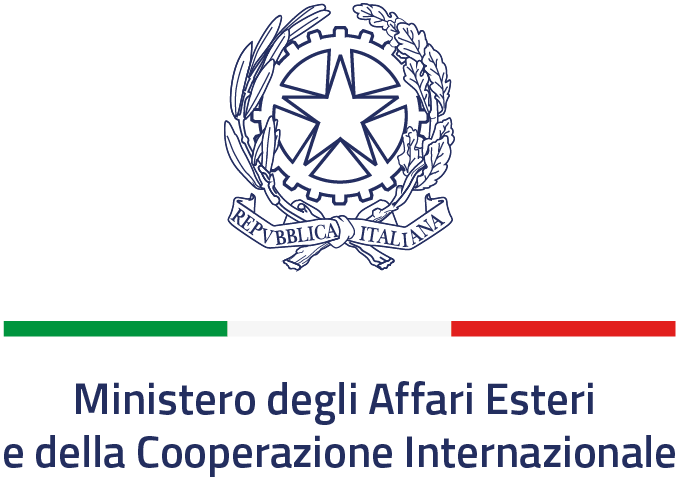 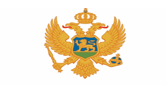        Ministarstvo prosvjete, nauke, kulture  i  sporta